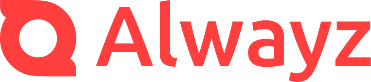 안녕하세요. 주식회사 레브잇에서 숏드라마 각색 작가를 모집합니다. 한국 여성분들의 공감을 불러일으키는 매력적인 콘텐츠를 만들고 각색해주실 작가분들을 찾고 있습니다. 자세한 사항은 하단 링크를 참조해주세요.https://www.notion.so/levitinc/119027df9e0b4a4dad0b62eb5bea80b9주요 요구사항- 시나리오 작성 경험 or 원작 소설 기반 각색 경험 - 이목이 집중되고 정서적으로 공감되는 내러티브를 만드는 능력 - 한국 중장년층 여성에 대한 이해 및 해당 시청자의 관심을 끌 수 있는 로맨스 콘텐츠 제작 능력 - 빠르게 피드백을 수용 및 반영하여 각색해나갈 수 있는 역량 지원자격- 지원조건: 신인/기성 작가 무관 - 우대조건: 본인 집필 작품 보유, 웹툰 각색 작가, 드라마 작가 경력 제출 파일- 주요 작품 경력서/포트폴리오 - 본인 집필 대본 및 시나리오 1편 접수 (등장인물, 시놉시스 포함) 주요 역할- 회당 약 2분 길이의 현대 로맨스 드라마 각본 50회분 각색 제작 (대화 중심 각본, 각본 당 약 50회차) - 프로젝트 일정 및 기한 내에서 작업 (2주 내에 한 개의 각본 완성) 절차- 포트폴리오 심사 - 심사 통과자 대상 각색 테스트 - 각색 테스트 통과자 대상 일정 및 처우 협의처우각본 당 비용 지급 예정각본 당 대략 100~200만원으로 협의가능서류 접수 및 문의 - drama@alwayz.co- 제목:[올웨이즈 숏드라마 각색작가 지원_이름]예시: [올웨이즈 숏드라마 각색작가 지원_홍길동]